Design Task: Electrochemistry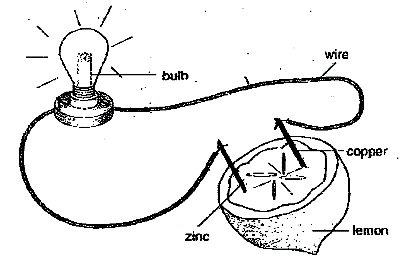 Introduction and Purpose of Task: Galvanic cells are electrochemical cells that produce energy.Two half cells are connected by an external circuit to enable a redox reaction to occur. Galvanic cells are used as portable sources of energy in the form of batteries.The aim of this task is to design and carry out an investigation to test the effect of one factor on the production of electricity by a galvanic cell.Part A: Design your own experimentYou will initially work individually to consider which factor would be best to investigate and design an experimental procedure to investigate the effect of this factor on the production of electricity.consider how various factors could affect the outcome of the investigationwrite a hypothesisidentify the dependent variable and the independent variableconsider factors that should be held constant and explain why and how you will attempt to control these factorsidentify factors that may not be able to be controlledprepare a list of materials requiredwrite a procedure to test the hypothesisconsider how the data will be displayed and analysedidentify safety considerations.Submit your design to your teacher for checking.Part B: Perform the experimentThe investigation will be conducted in a double lesson. Students work in pairs but each student should record the results.Part C: Write an individual investigation report Use the data you have collected to write your own report. The report should include the following:Introduction: Include a brief description of the galvanic cell used and the relevant electrochemistry concepts and chemical equations. State the purpose of the investigation and the hypothesis to be tested.Results: Include an appropriate table and graph.Discussion: Include analysis of the data and evaluation of the method. Discuss the significance of errors on the results.Conclusion: a conclusion, with justification, that relates to the data.Guidelines for addressing the Performance Standards in the report:Section of the ReportRequirements/IndicatorsPerformance StandardsIntroductionRelevant chemistry Information presented that relates specifically to the investigation. The information relates to the aim of the experiment.KA4AimIndicates the purpose of the investigationIAE1HypothesisLinks the independent and dependent variable and is a prediction.IAE1MethodDescribes how the independent variable is changed, is detailed and describes how the dependent variable is measured.All variables should be identified.A clear and logical procedure is outlined with enough detail for someone else to repeat.IAE1Safety ConsiderationsIdentify hazards and how they are managed and the precautions taken in the lab.IAE1IAE2ResultsData is represented in an appropriate mannerTable has the correct formatSignificant figures are correctGraphs are drawn appropriately- axis are labelled, appropriate scale used, title, size, correct formatIAE2DiscussionExplains all the data obtained and any overall trend in the resultsProvides reasoning based on the data for supporting or rejecting the hypothesisEvaluates the experimental method and identifies potential sources of uncertainty, including random and systematic error, and the effect on the results. Could include a discussion of the data’s reliability, precision, accuracy and validity.IAE3IAE4ConclusionA justified statement based on the hypothesis that acknowledges the limitations of the conclusion.IAE3CommunicationUse of appropriate language and chemical terms, equations, representations and conventionsKA4